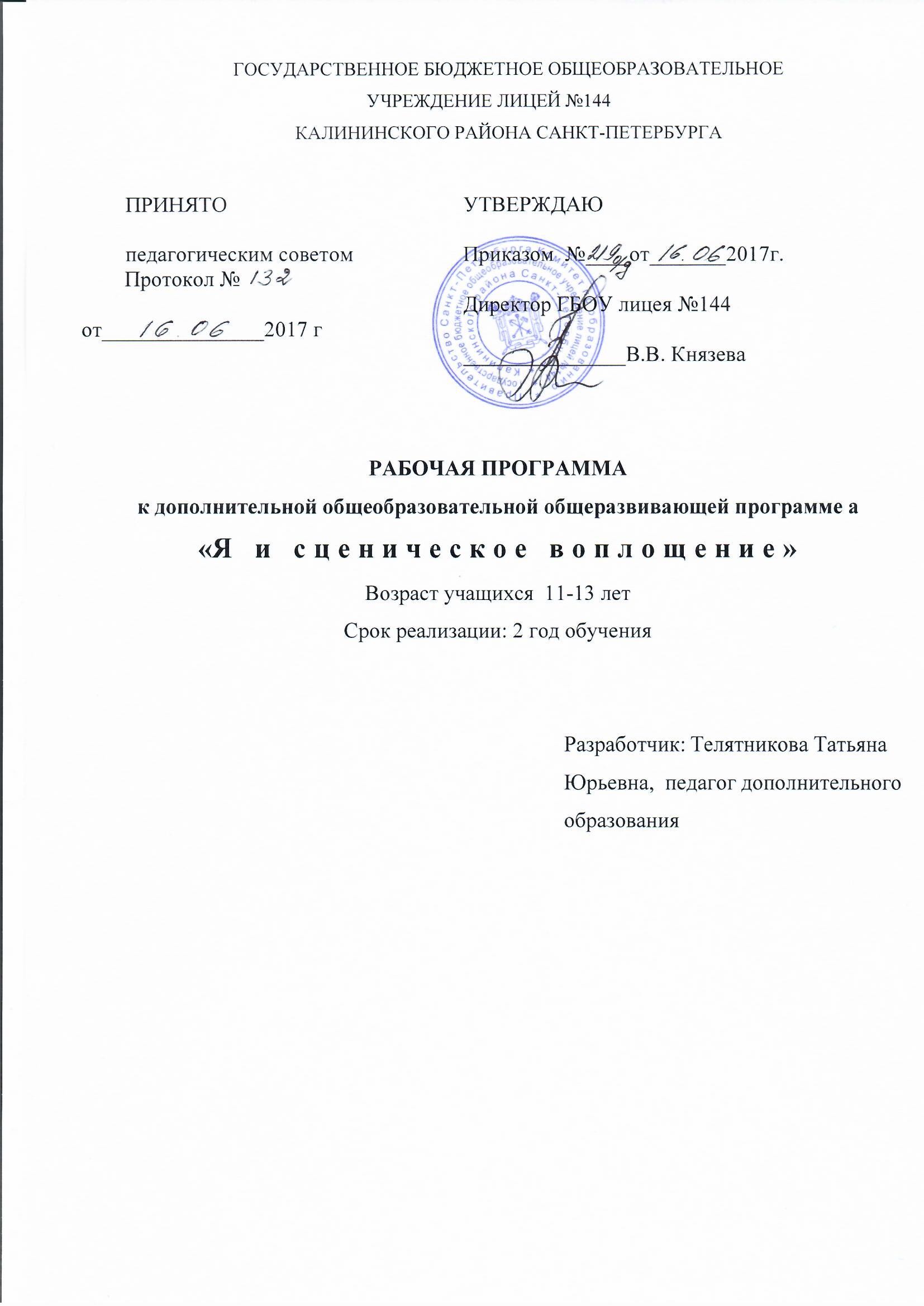 ПОЯСНИТЕЛЬНАЯ ЗАПИСКАОсобенность программы «Я и сценическое воплощение» на втором году обучения- это занятия с уже сложившимся коллективом и  актёрским ансамблем. Освоение проходит через работу с театральными зарисовками, небольшими этюдами. На занятиях второго года обучения усиливается работа над сценическим движением, повышается уровень требований к усвоению навыков безопасного сценического взаимодействия: этого требует работа над спектаклем. Дети уже могут пробовать себя в полноценном спектакле, а не в миниатюрах, как это было на первом году обучения. На занятиях по сценической речи больше уделяется внимания стихотворному тексту и прозе, которая требует сильной эмоциональной реакции от исполнителя. Продолжается работа с движением в различном ритме, с умением чувствовать партнёра и группу, речевая гимнастика.Цель  Развития личностных качеств ребенка, таких как  позитивное отношение  к опыту и воле окружающих, способность к  сопереживанию и внимательному отношению к окружающему ,к творческому самовыражению через работу над пьесой, через приёмы актёрской игры.Задачи  программы  второго года  обучения:Образовательные:научить навыкам  взаимодействия при работе над этюдом , над сценой из спектакля  в паре ,в театральной группе;обучить видам театральной деятельности людей различных профессий, связанных с театром ;обучить основам правильного дыхания и постановки голоса, работы над паузой, темпом и интонацией в различных видах текстов;учить безопасному , эстетичному движению в различных предлагаемых обстоятельствах.Развивающие:развивать речевой аппарат  учащихся;развить воображение, ассоциативное мышление, фантазию, изобретательность; развивать стремление  творчески  относиться к любой работе,раскрывать двигательные возможности обучающихся, их умение ритмично выполнять задания.Воспитательные:формировать навыки общения и коллективного творчества; воспитывать правильное отношение к конструктивной критике и позитивное отношение к творческим успехам в коллективе; дать представление об особенностях театральной деятельности и культурной жизни Санкт-Петербурга.КАЛЕНДАРНО-ТЕМАТИЧЕСКОЕ ПЛАНИРОВАНИЕНА 2017-2018 УЧ.ГОДСОДЕРЖАНИЕ ПРОГРАММЫ ВТОРОГО ГОДА ОБУЧЕНИЯТема 1 Вводное занятиеТеория. Сценические средства актёра. Инструктаж по технике безопасности.Практика. Летние истории. Импровизации. Упражнения актёрского и речевого тренинга.Тема 2 Из чего складывается театральное  творчество. Теория. Из чего складывается театральное творчество. Басня. Артикуляция, дыхание и дикция. Логика и мелодика речи. Практика. И.А.Крылов «Ворона и лисица»Знакомство с пьесой. Знакомство с героями пьесы.Тема 3 Театральная  игра. Теория. Театральная игра. «Гимнастика чувств».Наш город и театральное искусство. Практика. Ритм и настроение. Движение в различном ритме. Темпоритм по кругу совместно и поочерёдно. Знакомство с героями пьесы. Наблюдение за событийными ситуациями. Возрастные наблюдения. Наблюдения за животными.Тема 4 Наблюдение и этюд. Теория.  Как работать :парный этюд со словами в предлагаемых обстоятельствах. Герои пьесы оживают.Практика. Работа в паре без слов. Разыгрывание :невероятные ситуации. Мои сверстники в предлагаемых обстоятельствах. Сверстники в школе. Этюд со знакомым действием. Как двигаются герои пьесы.Тема 5 Театральный костюм и декорация. Теория. Изготовление эскизов к спектаклю. Театральные мастерские Петербурга.Практика.  Рисуем героев пьесы.Тема 6 Творю и импровизирую. Теория. Ритм и настроение. Виды движения в различном ритме. Спектакли о сверстниках в репертуаре театров Петербурга. Инструктаж по технике безопасности. Практика. Сценические зарисовки. Темпоритм по кругу совместно и поочерёдно с  предметами.  Показываю  характер литературного героя. Как оживить литературного героя артистическими средствами. Репетиционный процесс.Тема  7  Учимся работать с партнёром. Теория. Привычное общее дело. Что такое этюд в паре в предлагаемых обстоятельствах. Ровесники в фантастических  и реальных обстоятельствах. Элементы пантомимы. Практика. Репетиционный процесс.  Импровизирую в группе и в паре. Создание характера. Помогаем партнёру. Словесное взаимодействие. Этюд в паре в предлагаемых обстоятельствах.Тема  8  Рождение  спектакля. Теория. Построение событийного ряда пьесы. Сценическое настроение и ритм. Взаимодействие на сценической площадке. Практика. Изготовление декораций и реквизита к спектаклю. Репетиционный процесс и работа с декорациями.Тема  9  Театральная мастерская Теория. Театральный грим и образ героя пьесы. Создание костюмов к спектаклю. Театральные мастерские города. Практика. Сценическое проживание роли в декорациях. Ритм и настроение. Движение в различном ритме. Темпоритм по кругу совместно и поочерёдно с  палками. Детские импровизации с ритмом. Создание костюмов к спектаклю. Репетиционный процесс.Тема 10 Волшебство сцены. Теория. Чудо рождения спектакля. Н.Черкасов.Практика. Репетиционный процесс. Я в образе героя пьесы. Сцены из спектакля. Детские импровизации с ритмом. Театральные игры.Тема 11. Участие в концертной деятельности ОУ. Артистическая деятельность.Теория. Общение со зрителем. Речь актёра. Репертуар для детей в нашем городе.Практика. Участие  в концертах, посвящённых государственным праздникам Российской Федерации в  лицее,  в традиционных лицейских концертах. Участие в районных и городских театральных конкурсах. Творческий отчёт студии.Тема 12.  Знакомство с основами ритмопластики и сценического движения под музыку.Теория. Виды ритмов, их связь с движением. Как правильно подготовить голосовой аппарат к исполнению. Практика.  Разучивание и исполнение  музыкальных упражнений  в движении,  анализ голосовых , двигательных и слуховых ощущений. Работа в паре и группе в разных ритмах. Этюды в движении.Тема 13. Музыка и движение.Теория. Как правильно исполнить песню в спектакле.Речевой аппарат артиста. Особенности исполнения музыкального произведения. Головные  резонаторы.  Практика. Разучивание инсценированной песни. Подготовка к концертной деятельности. Анализ голосовых и слуховых ощущений.Тема 14. Итоговое занятие.Практика. Спектакль.  Представление для гостей студии. Творческий отчёт. Рефлексия после просмотра. Анализ своей работы.№п/пТема занятия Кол-во часовДата занятияДата занятия№п/пТема занятия Кол-во часовПланФактсентябрьВводное занятие. -3ч Сценические средства актёра. Инструктаж по технике безопасности.Летние истории. Импровизации. Упражнения актёрского и речевого тренинга.3Тема 2 Из чего складывается театральное  творчество. -6чИз чего складывается театральное творчество. Басня.  И.А.Крылов «Ворона и лисица» Знакомство с пьесой. 3Артикуляция, дыхание и дикция. Логика и мелодика речи. Знакомство с героями пьесы.3Тема 3 Театральная  игра-10ч.  Театральная игра. «Гимнастика чувств».  Ритм и настроение. Темпоритм по кругу совместно и поочерёдно.Знакомство с героями пьесы.3Наш город и театральное искусство. Движение в различном ритме.3Наблюдение за событийными ситуациями. Возрастные наблюдения3Наблюдения за животными.Тема 4 Наблюдение и этюд-22ч.   Как работать :парный этюд со словами в предлагаемых обстоятельствах.1+2Работа в паре без слов.3октябрьМои сверстники в предлагаемых обстоятельствах. Сверстники в школе3Этюд со знакомым действием3Разыгрывание :невероятные ситуации.3Герои пьесы оживают.3Как двигаются герои пьесы.3 Как двигаются герои пьесы.Тема 5 Театральный костюм и декорация. -4ч Изготовление эскизов к спектаклю. 2+1Театральные мастерские Петербурга.  Рисуем героев пьесы.3Тема 6 Творю и импровизирую.-18ч . Ритм и настроение. Виды движения в различном ритме.  Сценические зарисовки..  3Спектакли о сверстниках в репертуаре театров Петербурга.3ноябрьПоказываю  характер литературного героя.3Инструктаж по технике безопасности. Темпоритм по кругу совместно и поочерёдно с  предметами3Как оживить литературного героя артистическими средствами.3Репетиционный процесс.3Тема  7  Учимся работать с партнёром.-20ч  Привычное общее дело. Что такое этюд в паре в предлагаемых обстоятельствах. 3Репетиционный процесс.  Импровизирую в группе и в паре.3Ровесники в фантастических  и реальных обстоятельствах.3Создание характера. Помогаем партнёру.3Создание характера. Помогаем партнёру.3декабрьЭлементы пантомимы. Словесное взаимодействие.3Этюд в паре в предлагаемых обстоятельствах.Артистическая деятельность2+1 Участие в концертной деятельности ОУ. Артистическая деятельность.-15ч Общение со зрителем. 3Участие  в концертах, посвящённых государственным праздникам Российской Федерации в  лицее,  в традиционных лицейских концертах.3Репертуар для детей в нашем городе.3Речь актёра.3Участие  в концертах, посвящённых государственным праздникам Российской Федерации в  лицее,  в традиционных лицейских концертах.3Итоговое занятие .1 полугодие.Построение событийного ряда пьесы.2+1Тема  8  Рождение  спектакля.-16ч Сценическое настроение и ритм. Взаимодействие на сценической площадке. 3Изготовление декораций и реквизита к спектаклю.3январьРепетиционный процесс и работа с декорациями.3Репетиционный процесс и работа с декорациями.3Репетиционный процесс и работа с декорациями.3Тема  9  Театральная мастерская-10ч  Театральный грим и образ героя пьесы. Создание костюмов к спектаклю. Сценическое проживание роли в декорациях. 3Ритм и настроение. Движение в различном ритме. Темпоритм по кругу совместно и поочерёдно с  палками.3Театральные мастерские города.Детские импровизации с ритмом. Создание костюмов к спектаклю. Репетиционный процесс.3февральДетские импровизации с ритмом. Создание костюмов к спектаклю. Репетиционный процесс.Тема 10 Волшебство сцены. -16  Сцены из спектакля.1+2Чудо рождения спектакля. Н.Черкасов.3Репетиционный процесс. Я в образе героя пьесы.3Репетиционный процесс. Я в образе героя пьесы.3Детские импровизации с ритмом. Театральные игры3Репетиционный процесс. Я в образе героя пьесы.Тема 12.  Знакомство с основами ритмопластики и сценического движения под музыку. 1+2Участие в концертной и артистической деятельности. Конкурсная работа3Участие в концертной и артистической деятельности3Виды ритмов, их связь с движением3мартКак правильно подготовить голосовой аппарат к исполнению.   3Работа в паре и группе в разных ритмах3Работа в паре и группе в разных ритмах3Работа в паре и группе в разных ритмах3Работа в паре и группе в разных ритмах3Разучивание и исполнение  музыкальных упражнений  в движении,  анализ голосовых , двигательных и слуховых ощущений.3Разучивание и исполнение  музыкальных упражнений  в движении,  анализ голосовых , двигательных и слуховых ощущений.3Разучивание и исполнение  музыкальных упражнений  в движении,  анализ голосовых , двигательных и слуховых ощущений.3апрельРазучивание и исполнение  музыкальных упражнений  в движении,  анализ голосовых , двигательных и слуховых ощущений. Этюды в движении.3Разучивание и исполнение  музыкальных упражнений  в движении,  анализ голосовых , двигательных и слуховых ощущений. Этюды в движении.3Работа в паре и группе в разных ритмах Этюды в движении.3 Этюды в движении. Тема 13. Музыка и движение.-16чПодготовка к концертной деятельности. Анализ голосовых и слуховых ощущений.1+2Как правильно исполнить песню в спектакле.Речевой аппарат артиста3Особенности исполнения музыкального произведения.3Участие в концертной и артистической деятельности3. Головные  резонаторы.  Разучивание инсценированной песни.3Участие в концертной и артистической деятельности3майПодготовка к концертной деятельности. Анализ голосовых и слуховых ощущений.3Участие в концертной и артистической деятельности3Подготовка к концертной деятельности. Анализ голосовых и слуховых ощущений.3Контрольное итоговое занятие3